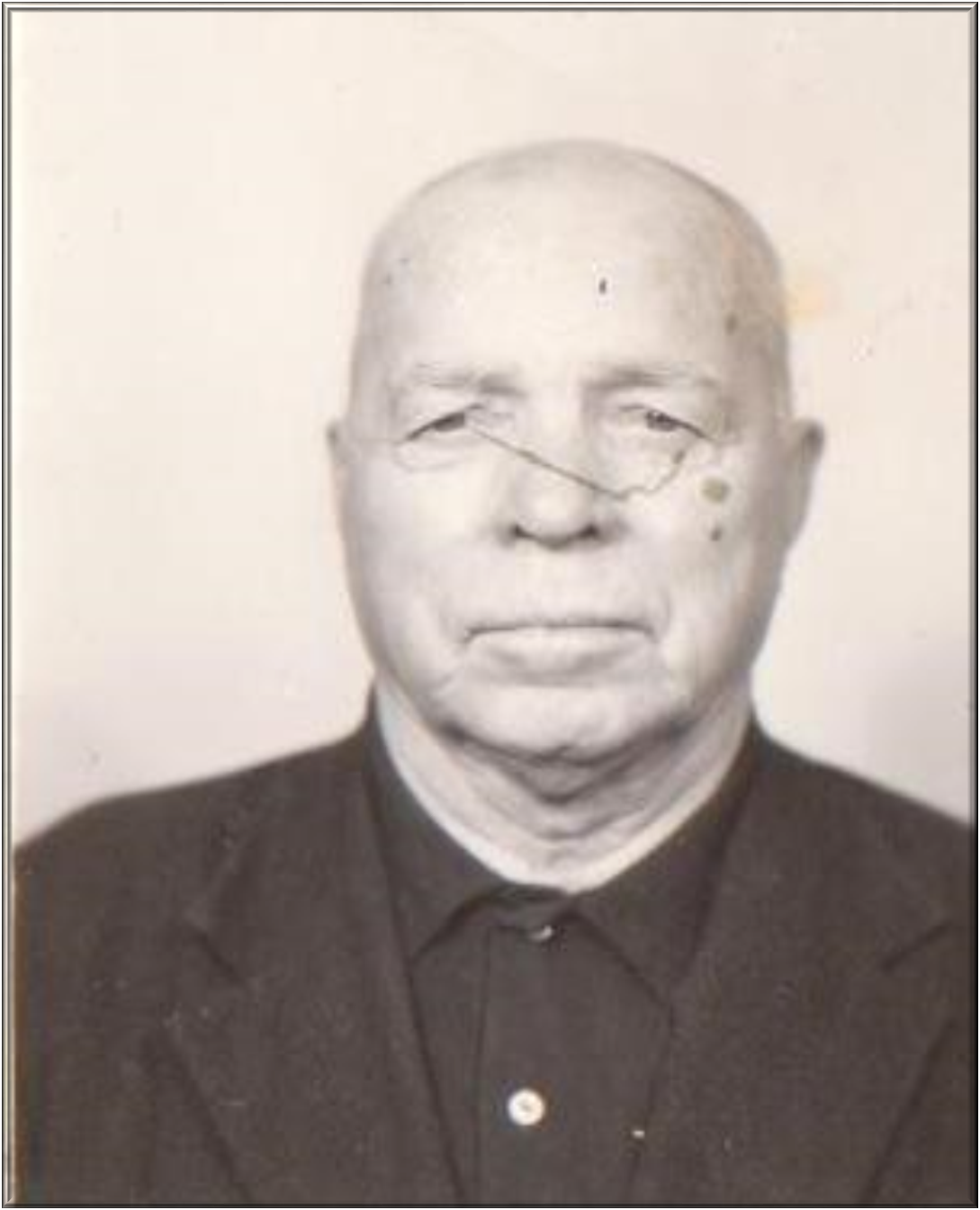 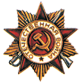 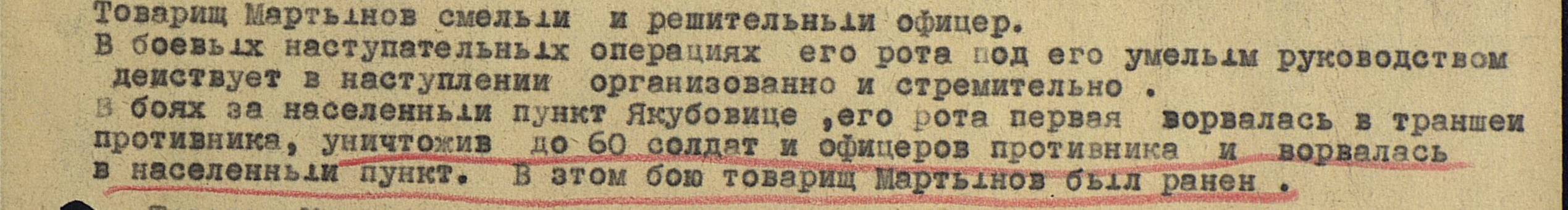 Мартынов Александр Иванович (1900-1984гг.)Окончил ВОВ в звании лейтенантаНаграждён: Орден Отечественной войны I степени(дедушка Сбейтан И.В.)